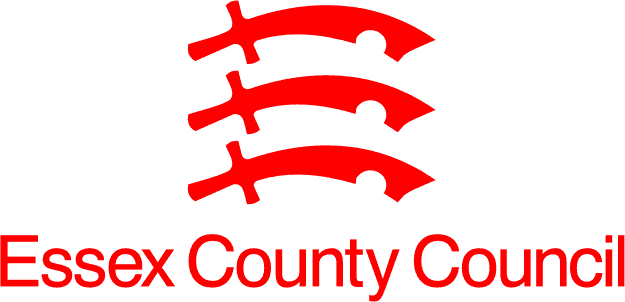 Educational Data Traded ServicesIncludes all data that schools have historically received from the Local AuthorityBackground It is essential that all schools have a firm understanding of how well their pupils are progressing and how their school’s achievement data compares with schools locally and nationally for all pupils and for key groups. There are a number of tools available to school leaders and governors in order to support them with this including the DfE’s Analyse School Performance (ASP), the Ofsted Inspection Data Summary Report (IDSR), Fischer Family Trust (FFT), NOVA and the Essex School Data booklet. This Traded Service supports schools in understanding and interpreting all of the data available, both published free of charge and through a subscription. Included in this package: 1. Subscription to Fischer Family Trust (FFT) AspireFFT is a non-profit company established in 2001, focusing solely on providing accurate and insightful information which enables pupils to achieve their full potential and for schools to improve. Nationally, nearly all secondary schools and over three quarters of primary schools use FFT Aspire to analyse school performance and set targets. FFT Aspire provides dashboards and reports which analyse pupil results and pupil progress allowing school leaders and governors to evaluate past performance quickly and easily. Their estimates of future pupil performance are used by schools to set challenging targets for all pupils across all key subjects. They provide data and analyses for primary schools (KS1 and KS2) and secondary schools (KS3, KS4 and KS5), and schools can also download pupil and school data, including FFT estimates, to their MIS and pupil tracking systems. Support and training provided jointly by FFT and Essex includes free online training materials, training courses and local workshops and training events. FFT Aspire, introduced in 2014, provides schools with a broader and richer set of data using the latest curriculum and accountability measures, presenting complex school performance data, target setting and bench marking information in a visual way which can be easily understood and interpreted by all teachers, governors and school leaders, allowing insightful self-evaluation, and in-depth preparation for Ofsted inspections. Reports are available at all key stages (KS1 to KS5) and are designed for a wide range of users – including teachers, subject leaders, department heads, senior school leaders, advisers, LAs and academy sponsors/chains. Note: This subscription will give you access to FFT Aspire data at a very competitive cost – if a school purchases it directly from FFT, the cost will be more than double. Your FFT subscription includes: one year’s online access to FFT Aspire access to all FFT Aspire reports and data - KS2 data is made available at the end of September, KS1 and KS4 in November and KS5 in December access to Governor Dashboard and Self-Evaluation report bookletsautomatic census and exam updates every term automatic access to all new FFT Aspire innovations - including new features, new reports and enhancements access to Student Explorerability to import pupils to get immediate data/information (particularly handy for newly arrived pupils or incoming years 3 or 7).the ability to create and manage your own FFT Aspire accounts for school staff access to FFT training and support materials FFT email support free autumn update service – early estimates for new pupils entering your school in the autumn term. 2. Essex Primary School Data Booklet An early overview of the results for the school in respect of: Early Years Foundation Stage attainment KS1 attainment including Phonics KS2 attainment KS1 to KS2 progress (achievement) This will also incorporate a two-page summary of the school data The document provides comparator data at a Local Authority and national level, where available at the time, and will be delivered in a report format with graphical and tabular representation of data and some written analysis. Benefits of buying this service The Essex School Data Booklet provides an overview of your school’s attainment and achievement at EYFS, Phonics, KS1 and KS2 relative to early borough and national benchmarks (where available); the information is of particular use in data reviews, school self-evaluations and planning service delivery.Schools who purchase this service will receive their analysis by mid August 2019. Data within the Essex School Data Booklet will be provisional and will be dependent on the original data supplied to the local authority by schools. Please note it may not be possible to update profiles based on changes schools subsequently make to their data. 3. NOVA Reports All schools get a basic view of Perspective Lite through NCER. However, if you subscribe to this Traded Service you will receive enhanced access which includes a suite of attainment and progress reports that allow you to drill down into the data by a range of different pupil groups, view data at pupil level, draw comparisons with Essex and England data, view data over time, and more. A unique feature of the reports is the ability for you to be able to have early analysis of your attainment data and early (realtime) comparative data with Essex and England. The emerging national picture quickly becomes a robust comparator and would be available to you much earlier than DfE published figures.4. Data Training If you subscribe to this Traded Service, you will have free access to training on: DfE Analyse School Performance (ASP) when released in November Ofsted Inspection Data Summary Report (IDSR) when released in December FFT AspireEssex Primary School Data Booklet in September NOVA Schools that purchase this package will also be able to access e-mail support on data from education.performance@essex.gov.ukPartnership Data reports If there is full sign up from all schools within the partnership, a full and comprehensive pack will be provided at no extra cost.Charges As this is the first year of introducing this package if partnerships want to have a discussion re the sign up to this package please contact Nicola Woolf at Nicola.woolf@essex.gov.ukPrimary Schools: includes all the aboveCostCost with 10% discount if all schools within a partnership/MAT sign up to this packageSchools with less than 120 pupils£449£404Schools with between 120 and 210 pupils£559£5031 FE Primary £669 £6021.5 FE Primary £729£6562 FE Primary£789 £7103 FE Primary£859 £773Infant and Junior Schools > 120 pupils£669 £602Secondary Schools: includes all the above except number 2CostCost with 10% discount if all schools in an ASHE Partnership or MAT that sign upSecondary schools <=1,200 pupils £989£890Secondary schools > 1,200 pupils £1189£1070Additional Bespoke Options for all schools to purchase0.5-day data training for school staff/governors0.5-day data preparation for OfstedAnnual Subscription to ALPSIf you have any data needs over and above those listed please email education.performance@essex.gov.uk for a discussion